Министерство сельского хозяйства РФМинистерство сельского хозяйства и продовольствия РТФГБОУ ВО «Казанская ГАВМ»ИНФОРМАЦИОННОЕ ПИСЬМО-ПРИГЛАШЕНИЕМеждународная научная конференция студентов, аспирантов и учащейся молодежи «Молодежные разработки и инновации в решении приоритетных задач АПК», посвященной 90-летию образования Казанской зоотехнической школы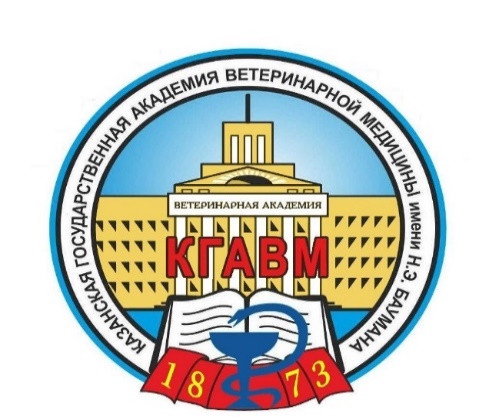 Уважаемые молодые исследователи и научные руководители!Приглашаем Вас принять участие в работе Международной научной конференции студентов, аспирантов и учащейся молодежи «Молодежные разработки и инновации в решении приоритетных задач АПК», посвященной 90-летию образования Казанской зоотехнической школы.Конференция состоится 26 марта 2020 года в ФГБОУ ВО Казанская ГАВМ.Форма участия: очная и заочная.Срок приема статей до 18 марта 2020 года.По итогам конференции из представленных материалов будет сформирован электронный сборник трудов, который будет размещён в базе данных Российского индекса научного цитирования (РИНЦ), и на сайте академии (казветакадемия.рф) в разделе «Наука и инновации». Основные направления конференции:Современные достижения ветеринарной медицины;Актуальные вопросы зоотехнии;Технология производства и переработки сельскохозяйственной продукции;Гуманитарные и естественнонаучные дисциплины.Условия участияДля участия в конференции приглашаются студенты, аспиранты и молодые ученые до 35 лет.Рабочий язык конференции – русский и английский.Каждому участнику на указанный в заявке электронный адрес отправляется сертификат участника конференции.Для участия в конференции необходимо до 18 марта 2020 г. прислать на электронный адрес: studkonfkgavm@mail.ru с пометкой в письме «Студенческая Конференция 2020» и наименованием направления следующие документы:заявку на участие согласно Приложения 1 (пример: Гарипов А.А. Заявка); материалы для публикации, согласно Приложения 2 (пример: Гарипов А.А. Статья);копию квитанции об оплате оргвзноса за участие в конференции (пример: Гарипов А.А. Квитанция).Все вышеуказанные документы должны быть отправлены в трех отдельных файлах MS Word.От каждого автора принимается не более двух статей!Материалы, поступившие позднее указанного срока, не принимаются. Если Вам не ответили на письмо с заявкой на участие в конференции в течение 3 рабочих дней, просьба отправить письмо повторно.Стоимость публикации в сборнике научных трудов – 300 рублей.Плата за публикацию со студентов и аспирантов ФГБОУ ВО Казанская ГАВМ не взымается.Банковские реквизиты для перечисления организационного взноса:Назначение платежа: за редакционно-издательскую деятельность 300 руб. перечисляется по следующим реквизитам: Адрес: 420029, РТ, г. Казань, ул. Сибирский тракт, 35
ИНН 1660007935
КПП 166001001
УФК по Республике Татарстан (ФГБОУ ВО Казанская ГАВМ л/с 20116Х24360)
Отделение-НБ Республика Татарстан г. Казань
р/с 40501810292052000002
БИК 049205001
тел.: 273-96-17, факс: 273-97-14
КБК 00000000000000000130
ОКТМО 92701000001
ОКПО 00493623
ОКАТО 92401385000Организационный комитет конференцииКонтактные данные оргкомитета:Российская Федерация, Республика Татарстан, г. Казань, ул. Сибирский тракт, 35, ФГБОУ ВО Казанская ГАВМ, 420029, научно-информационный отдел (каб. 215), Председатель НИРС академии (ответственный секретарь)Папаев Радий Михайлович.Тел. (843) 273-97-74Адрес электронной почты: studkonfkgavm@mail.ru Приложение 1Заявка на участие Примечание. Заполнение всех граф заявки обязательно.Приложение 2Требования к оформлению материаловМатериалы должны быть подготовлены в текстовом редакторе Microsoft Word (расширение *.doc *.docx). Текст статьи – шрифт Times New Roman, кегль 12, междустрочный интервал – одинарный, отступ – 1,25 см, поля по 25 мм со всех сторон, нумерация страниц – внизу, посередине.Единицы измерений даются в соответствии с Международной системой СИ. Таблицы, диаграммы и рисунки должны быть помещены в тексте после абзацев, содержащих ссылки на них. Количество таблиц и графического материала должно быть минимальным (не более 3). Материал должен содержать: УДК, название, Ф.И.О. автора (ов), курс (год обучения), факультет (для аспирантов и молодых ученых – наименование кафедры), Ф.И.О. научного руководителя, ученые степени, звание, сокращенное название организации – места работы, контактные данные (адрес электронной почты), ключевые слова и аннотацию. Заголовок тезиса следует формулировать кратко и четко, прописными буквами, жирным шрифтом. Принадлежность каждого соавтора тому или иному учреждению отмечается соответствующей цифрой. Если все соавторы из одного учреждения, цифры не ставятся. Тезис должен включать введение, материалы и методы исследований, результаты исследований, заключение, библиографический список (литература) (не более 6 источников). Аннотация на русском и английском языках (не более 5 строк). Объем работ не должен превышать 3 страницы. Библиографический список составляется в виде общего списка в алфавитном порядке: в тексте ссылка на источник отмечается порядковой цифрой в квадратных скобках, например [2] и оформляется в соответствии с ГОСТ Р 7.0.11-2011.Все поступающие материалы рецензируются и проверяются на наличие заимствований. Процент оригинальности должен быть для студентов от 60% и более, для аспирантов и молодых ученых от 70% и более.Ответственность за изложение и оформление материалов тезисов несут научные руководители.Оргкомитет оставляет за собой право на отклонение материалов, не соответствующих направлениям конференции, оформленных с нарушением требований или поступивших позже указанных сроков. Образец оформления материалов УДК ПРИМЕНЕНИЕ ОБЗОРНОЙ СОНОГРАФИИ ОРГАНОВ БРЮШНОЙ ПОЛОСТИ ПРИ ИНВАГИНАЦИИ КИШЕЧНИКА У СОБАКГарипов А.А. – студент 5 курса ФВМНаучный руководитель – Иванов И.Г., к. вет. н., доцентФГБОУ ВО Казанская ГАВМe-mail Ключевые слова: Аннотация. Не более 5 строк.Введение. Не более 10 строк.Материалы и методы. Результаты исследования. Заключение. ЛИТЕРАТУРА:APPLICATION REVIEW SONOGRAPHY OF THE ABDOMINAL CAVITY IN THE INTUSSUSCEPTION OF THE INTESTINIES IN DOGSGaripov A.A.Key words:SummaryПредседатель:Ахметов Тахир Мунавирович – проректор по научной работе ФГБОУ ВО Казанская ГАВМЗаместители председателя:Мингалеев Данил Наильевич – декан факультета ветеринарной медицины ФГБОУ ВО Казанская ГАВМ Заместители председателя:Файзрахманов Рамиль Наилевич – декан факультета биотехнологии и стандартизации ФГБОУ ВО Казанская ГАВМЧлены комитета:Шагивалиев Ленар Рифатович – начальник научно-информационного отдела ФГБОУ ВО Казанская ГАВМЧлены комитета:Тамимдаров Булат Фаридович – председатель Совета молодых ученых и специалистов ФГБОУ ВО Казанская ГАВМЧлены комитета:Сергеев Михаил Анатольевич – ответственный за научно-исследовательскую работу студентов (НИРС) на факультете ветеринарной медицины ФГБОУ ВО Казанская ГАВМЧлены комитета:Каналина Надежда Михайловна – ответственная за НИРС на факультете биотехнологии и стандартизации ФГБОУ ВО Казанская ГАВМОтветственный секретарь:Папаев Радий Михайлович – председатель НИРС в ФГБОУ ВО Казанская ГАВМ1. Полное название образовательного учреждения1. Полное название образовательного учреждения2. Сведения об участнике2. Сведения об участникеФамилия, имя, отчество (полностью)Статус участника (студент, аспирант, молодой ученый)Факультет/кафедра/отдел или другоеКурс/год обученияДата рожденияТема докладаНаправление конференцииНеобходимая для доклада аппаратура и (или) программное обеспечение, мультимедийная техникаКонтактный телефонE-mail3. Сведения о научном руководителе3. Сведения о научном руководителеФамилия, имя, отчествоУченая степень, ученое звание, должность, место работыКонтактный  телефон, e-mail4. Бронирование мест для проживания4. Бронирование мест для проживанияКоличество мест, срок проживанияПредполагаемая дата, время и место (ж/вокзал, автовокзал, аэропорт) прибытияПредполагаемая дата и время отъезда